présentation 1 françaisprésentation 1 suédoisBonjour !Je m’appelle Stéphane. Je suis né le vingt-sept novembre dix-neuf cent soixante-six. Donc, j’ai.......ans. Je suis Suédois. J’habite à Västerås et je n’ai pas de frères et sœurs. Si, j’ai une demi-soeur. Elle s’appelle Ulla-Maj. Elle est née en 1965. Donc, elle a.......ans. Je suis célibataire et je n’ai pas d’enfants. J’aime la France mais je n’aime pas le poisson et je déteste le saumon. Je ne fume pas. Je mesure un mètre quatre-vingt-huit et je chausse du quarante-neuf et demie. J’aime la musique. Mon chanteur préféré c’est Johnny Hallyday. J’adore le sport. Mon équipe préférée c’est le PSG. Je n’ai pas d’animaux mais j’aime beaucoup les chats. Ma ville préférée c’est Paris. Ma couleur favorite est le vert. Je pèse quatre-vingt-dix kilos. Au revoir ! Et bonne journée !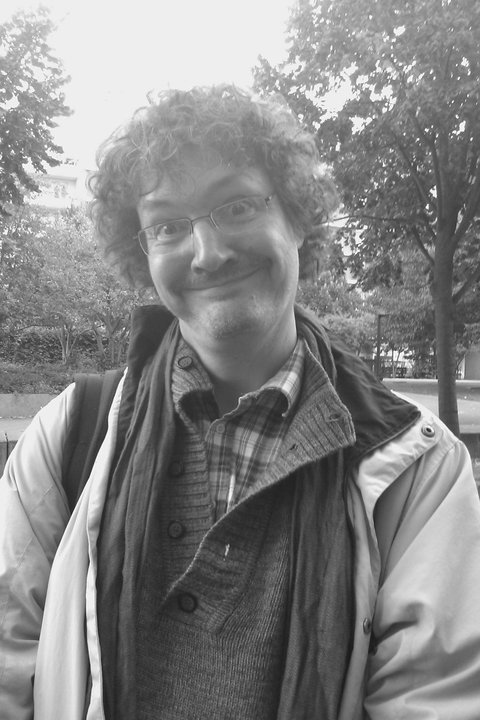 bonjour !hejsan !je m’appelle Stéphanejag heter Stefanj’ai cent quarante-cinq ansjag är 145 årje suis Suédoisjag är svenskj’habite à Västeråsjag bor i Västeråsje n’ai pas de frères et sœursjag har inga syskonj’ai une demi-soeurjag har en halvsysterje suis célibatairejag är singelje n’ai pas d’enfantsjag har inga barnj’aime la Francejag gillar Frankrikeje n’aime pas le poissonjag tycker inte om fiskje déteste le saumonjag avskyr laxje suis né en dix-neuf cent soixante-sixjag är född 1966 (jag föddes)je suis né le vingt-sept novembrejag föddes den 27 :e novemberje ne fume pasjag röker inteje mesure un mètre quatre-vingt-huitjag är 1,88 meter långje chausse du quarante-neuf et demiejag har 49,5 i skostorlekj’aime la musiquejag gillar musikmon chanteur préféré c’est Johnny Hallydaymin favoritsångare är Johnny Hallydayj’adore le sportjag gillar sportmon équipe préférée c’est le PSGmitt favoritlag är PSGje n’ai pas d’animauxjag har inga djurmais j’aime beaucoup les chatsmen jag tycker mycket om katterma ville préférée c’est Parismin favoritstad är Parisma couleur favorite est le vertmin favoritfärg är gröntje pèse quatre-vingt-dix kilosjag väger 90 kilosau revoirhej dåbonne journée !ha en bra dag !bonjour !hejsan !je m’appelle Stéphanejag heter Stefanj’ai cent quarante-cinq ansjag är 145 årje suis Suédoisjag är svenskj’habite à Västeråsjag bor i Västeråsje n’ai pas de frères et sœursjag har inga syskonj’ai une demi-soeurjag har en halvsysterje suis célibatairejag är singelje n’ai pas d’enfantsjag har inga barnj’aime la Francejag gillar Frankrikeje n’aime pas le poissonjag tycker inte om fiskje déteste le saumonjag avskyr laxje suis né en dix-neuf cent soixante-sixjag är född 1966 (jag föddes)je suis né le vingt-sept novembrejag föddes den 27 :e novemberje ne fume pasjag röker inteje mesure un mètre quatre-vingt-huitjag är 1,88 meter långje chausse du quarante-neuf et demiejag har 49,5 i skostorlekj’aime la musiquejag gillar musikmon chanteur préféré c’est Johnny Hallydaymin favoritsångare är Johnny Hallydayj’adore le sportjag gillar sportmon équipe préférée c’est le PSGmitt favoritlag är PSGje n’ai pas d’animauxjag har inga djurmais j’aime beaucoup les chatsmen jag tycker mycket om katterma ville préférée c’est Parismin favoritstad är Parisma couleur favorite est le vertmin favoritfärg är gröntje pèse quatre-vingt-dix kilosjag väger 90 kilosau revoirhej dåbonne journée !ha en bra dag !